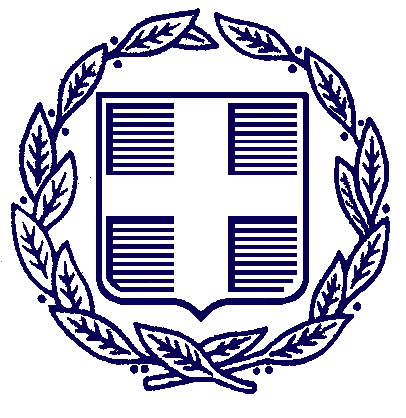 ΘΕΜΑ:  «Προμήθεια Γραφικής Ύλης και Μελανιών (Toners)» Α/ΑΕίδοςΠοσότητα123456789101112131415161718192021222324